INSTITUCIÓN EDUCATIVA INEM “JORGE ISAACS” DE CALI
PLAN DE MEJORAMIENTO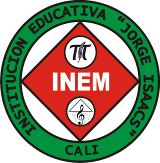 Asignatura: Ofimática I 	Docentes: Ofimática ITeniendo como base estos ejemplos, realice una carta, un memorando y una circular de un tema: Reunión para todos los empleados sobre calidad en los procesos de la Empresa.  Presentar en la USB a la docente de clase.EJEMPLO CARTA ESTILO BLOQUE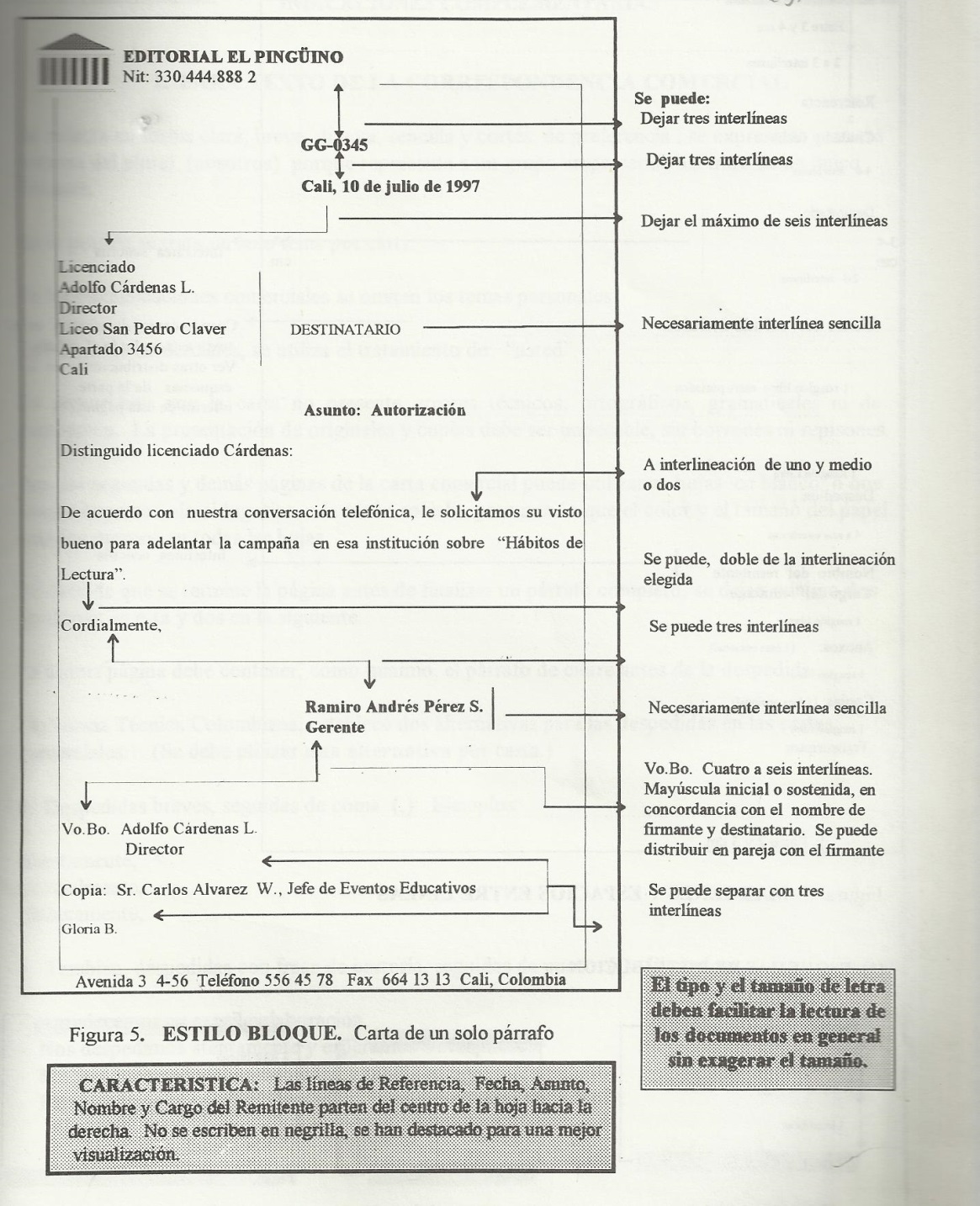 Aclaraciones: El título de la persona va completo ejemplo: Señor, Señora… El símbolo de número no se utiliza en cartas en pedidos y otro documentos  ejemplo: Calle 54 – 18-90… No se utilizan abreviaturas Ejemplo: Teléfono, usted.EJEMPLO CIRCULAR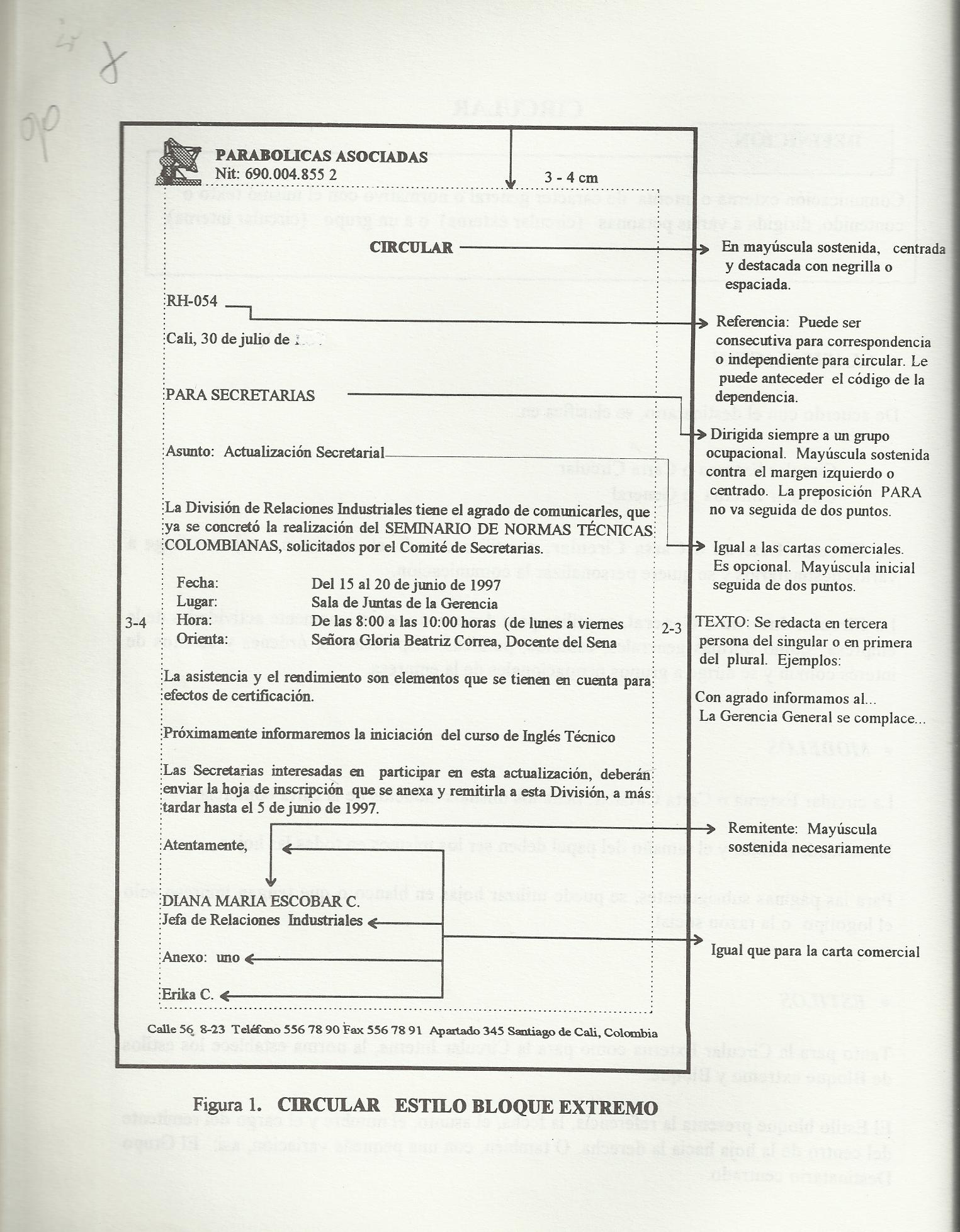 EJEMPLO MEMORANDO (hoja 1)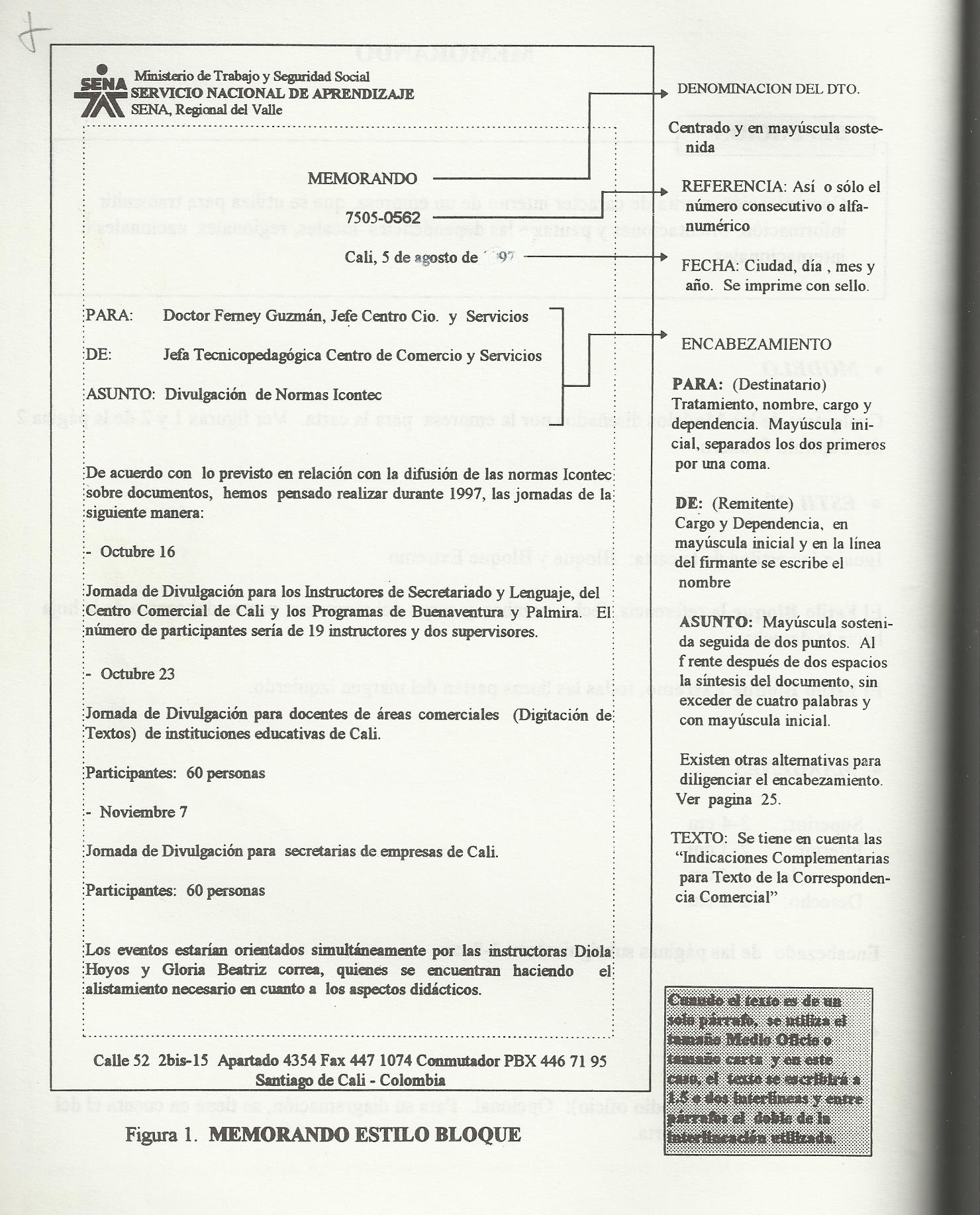 MEMORANDO (Hoja 2)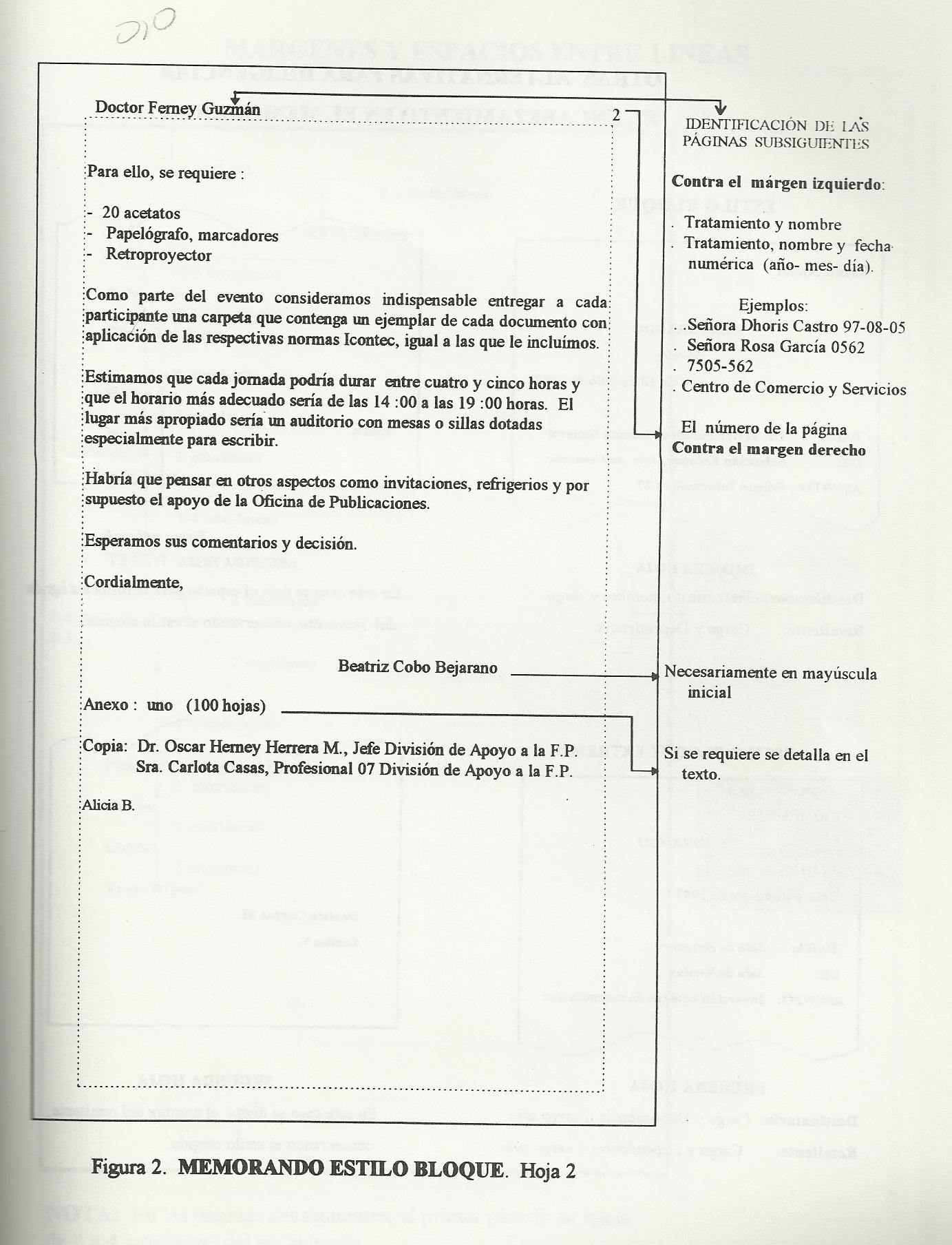 